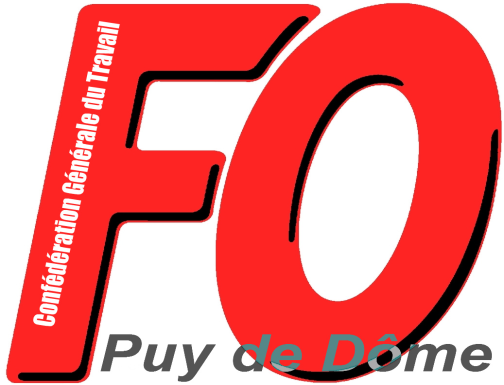 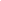 CommuniquéSoutien aux salariés de la Société ASPICRassemblement devant le tribunal de commerceJeudi 1er avril 2021 à partir de 9 heuresL’UD FO a été informé que l’avenir de la Société ASPIC se discuterait devant le tribunal de commerce ce jeudi 1er avril…Ce qui est en jeu, ce sont des dizaines d’emplois, l’avenir des salariés et de leurs familles…Pour la direction, ce sont les salariés qui sont responsables de la situation de l’entreprise. Ce discours culpabilisant (à l’aune du discours gouvernemental qui rend responsable les travailleurs et les jeunes de la crise) ne correspond pas à la réalité : les salariés de l’entreprise, dans des conditions particulièrement angoissantes, n’ont pas cessé de remplir leurs missions ! Pour les patrons, tout est toujours de la faute des travailleurs alors que ceux-ci vivent depuis plusieurs mois dans l’angoisse et l’inquiétude pour leur avenir…À l’initiative des délégués FO, les salariés de la société ASPIC se rassembleront le jeudi 1er avril 2021 devant le tribunal de commerce alors que se discutera la situation de l’entreprise…L’UD FO sera présente et appelle tous les militants disponibles à soutenir ce rassemblement et à y participer ! Rassemblement en soutien aux salariés d’ASPICJeudi 1er avril 2021 à 9 heures devant le tribunal de commerce (Cité judiciaire – 40 rue de l’Ange à Clermont-Ferrand)Pour tout contact : UD FO : 06 82 38 66 51Délégués FO ASPIC : 06 69 92 56 83